Årsmelding 2017Indre Østfold Lokallag – Landslaget for offentlige pensjonisterStyret og andre tillitsvalgte har i 2017 har bestått av:Leder:                        		Randi FrankrigNestleder:                    		Bjørg Bodahl SpedstadKasserer:                     		Gunn BergersenStyremedlemmer:        		Erik Hageler					May Lisbeth HysestadVararepresentanter:      		Karin HaugKolbjørn Kinnerød Revisorer:                                     Inger Elise Solheim og  Inger F. TrømborgValgkomite:				Karl Thelle, Inger Øiestad og Gunnvor FjelstadÅrsmøte 2017 ble avholdt 7. februar. Det har vært 5 ordinære medlemsmøter, en dagstur, og førjulstreff på Bamsrudlåven. Etter 22 år ble det sånn at Metodistkirkens lokaler pga størrelsen ikke lengre var egnet som lagets møtested. Valget på nytt møtested ble Mysen Filadelfia kirkes lokaler. Styret og deres vararepresentanter har bakt kaker og smurt smørbrød til bevertingen på møtene.Informasjon om møter og tur ble sendt til medlemmene, og /eller ble bekjentgjort i   Smaalenenes Avis, samt lagt ut på lokallagets nettside. Informasjon er sendt som mail til de som har oppgitt e. postadresse. Øvrige har fått informasjon i posten. Informasjon er også gjort kjent ved bruk av Mysen Posten og På Plakaten.  Medlemsutviklingen er svært positiv.Pr.31.12.2017 er medlemstallet 126.                                                                                             I året som gikk fikk laget 16 nye medlemmer. Det har også vært frafall. I 2017 døde 3 av våre medlemmer. 2 medlemmer ble utmeldt Det har vært avholdt 7 ordinære styremøter, ett pr. SMS og to pr. mail. Totalt 44 saker behandletI styresak 43/2017 takket styret ja til tilbudet om sentral innkreving av kontingenten. dette betyr at fra og med 2018 vil dere som har oppgitt e. postadresse får kravet pr. mail. Øvrig vil fortsatt få kravet i posten. I styresak 44/2017 vedtok styret at egenbetaling for bevertning og foredrag på møtene fortsatt skal være kr. 50.- for medlemmer. For andre blir prisen kr. 100,-..På LOPs Landsmøte 7. og 8.juni deltok Randi Frankrig som representant og Bjørg Bodahl Spedstad som observatør.Det nye sentralstyret valgte Inger Trømborg som medlem i LOPs sentrale turutvalg, og Randi Frankrig som medlem av LOPs helse -og omsorgsutvalg.I denne perioden er lokallaget representert i eldrerådet i to kommuner. Åshild Wammer Tangen er medlem i Askim og Randi Frankrig i Eidsberg. Fra Eidsberg sparebank og Askim og Spydeberg sparebank har vi mottatt gaver. Fra Eidsberg kommune har vi mottatt kulturmidler. Fra Norsk tipping har vi mottatt tippemidler. Til sammen kr. 11.964.-  De nevnte bankene, matvare – og blomsterbutikkene i Mysen har ofte sponset laget med gevinster. Eidsberg sparebank har sponset en annonse i Smaalenenes Avis. Gevinster ble også gitt av lagets medlemmer.Styret har ønsket å tilby foredrag om aktuelle temaer på møtene. Oversikten for 2017 viser at innholdet var:Februar: Foredrag ved Marianne Rygnestad fra Granheimstiftelsen i TrømborgApril: Foredrag ved Vinnie Gulbrandsen om deres engasjement /jobb med barnehjemmet og skolen i Chopoda i India. Foredrag /informasjon om Indre Østfold Medisinske kompetansesenter /Helsehuset i Askim ved daglig leder Christian Devold.Mai: Foredrag ved Hanne Kr. Rode tidligere Oslo politiet. «Kjemp for alt hva du har kjært»Juni: Dagstur Drøbak og OscarsborgSeptember: Foredrag ved Bjørn Steinar Meyer om «Fører kvinnen Olga Bjoner» og «Mødre uten barn», hvordan gikk det videre.Info fra Tannhelsetjenesten kompetansesenter ØstOktober: Foredrag ved Ivar Samuelsen «Til fots fra Norge til Iran»   Om pensjoner ved Hans Erik Pedersen, leder av LOPs pensjonsutvalg,November: Forestillingen om Barfotjentene ved Sunniva Berg og Tone Holte. Leder Randi Frankrig                                  Nestleder Bjørg Bodahl Spedstad Sign.                                                            Sign.Kasserer Gunn Bergersen                            Styremedlem Erik Hageler            Sign.                                                              Sign.Styremedlem May Lisbeth HysestadSign.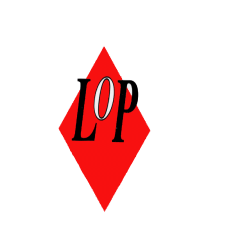 